	Spett.leAutorità di Sistema Portualedel Mare di SardegnaMolo Dogana09123 CagliariOggetto: Affidamento della progettazione esecutiva e dell’esecuzione dei lavori di realizzazione del distretto della cantieristica da realizzarsi nell’avamporto est del porto canale – 2° lotto funzionale: opere a mare -  Importo dell’appalto: €  27.485.779,00,  di cui  € 300.100,61 per oneri per la progettazione, € 26.816.825,57 per lavori ed € 368.852,82 per oneri sulla sicurezza non soggetti a ribasso – CUP: D21J14000000007 - CIG: 8333325D53ELENCO DEI SERVIZI Il sottoscritto……………………………………………….……....……………………………nato il..…………………… a  ………...…………………….C.F.:……..………………………residente a  .…………………………………….……………...………………….……………..in qualità di    .…………………………………….……………...………………….…………..del/della...…………………………………………………….………….……..……….……….con sede in  ……………………………………………………………………………………..C.F.: ………………………………………………..partita IVA……………….………………ai sensi degli articoli 46 e 47 del D.P.R. 28 dicembre 2000, n. 445 e s.m.i. consapevole delle sanzioni penali previste dall’articolo 76 del medesimo D.P.R. 445/2000 e s.m.i., per le ipotesi di falsità in atti e dichiarazioni mendaci ivi indicate:DICHIARAdi aver svolto servizi di ingegneria e di architettura espletati negli ultimi dieci anni antecedenti la data di pubblicazione del bando, nei termini indicati nel disciplinare di gara, secondo la tabella seguente:Data,___________________                                                                                             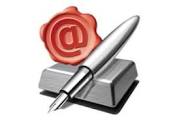 Descrizione  del   servizioCommittentePeriodo di esecuzionedel servizioImporto dei lavoriID OpereCategoria d’operaNominativo /denominazione del professionistaDal……………al……………Dal……………al……………Dal……………al……………Dal……………al……………Dal……………al……………Dal……………al……………Dal……………al……………